NAGYKOVÁCSI NAGYKÖZSÉG ÖNKORMÁNYZATAÜGYRENDI BIZOTTSÁGELNÖKEMEGHÍVÓNagykovácsi Nagyközség ÖnkormányzatÜgyrendi bizottságának üléséreAz ülés helye: 		Öregiskola Közösségi Ház és KönyvtárIdőpontja: 		2022. november 14. (hétfő) 16 óra Napirend: Nyílt ülés:A Nagykovácsi Nagyközség Önkormányzatának 2022. évi költségvetéséről szóló 2/2022. (II. 21.) önkormányzati rendeletének 3. sz. módosítása E – 109Előterjesztő: Kiszelné Mohos Katalin polgármesterElőadó: Perlaki Zoltán osztályvezetőTárgyalja: PB, ÜBA helyi adókról szóló 20/2015. (XI. 30.) számú önkormányzati rendelet felülvizsgálata E – 110Előterjesztő: Kiszelné Mohos Katalin polgármesterElőadó: Grégerné Papp Ildikó jegyzőTárgyalja: PB, ÜBA köztemetőről és a temetkezés rendjéről szóló 6/2009. (II. 23.) önkormányzati rendelet felülvizsgálata E – 111Előterjesztő: Kiszelné Mohos Katalin polgármesterElőadó: dr. Halmosi-Rokaj Odett aljegyzőTárgyalja: PB, ÜBA szociális rászorultságtól függő pénzbeli és természetbeni ellátások szabályozásáról szóló önkormányzati rendelet megalkotása E – 112 Előterjesztő: Kiszelné Mohos Katalin polgármesterElőadó: Marlokné Karcag Renáta osztályvezetőTárgyalja: PB, ÜBDöntés a lakás és helyiségbérleti díjak, illetve földbérlet felülvizsgálatáról és a lakás és nem lakás célú helyiségek bérbeadásáról szóló rendelet megalkotásáról E – 113Előterjesztő: Kiszelné Mohos Katalin polgármesterElőadó: dr. Halmosi-Rokaj Odett aljegyzőTárgyalja: PB, ÜBNagykovácsi, 2022. november 10.Tegzes Endre sk.  bizottsági elnök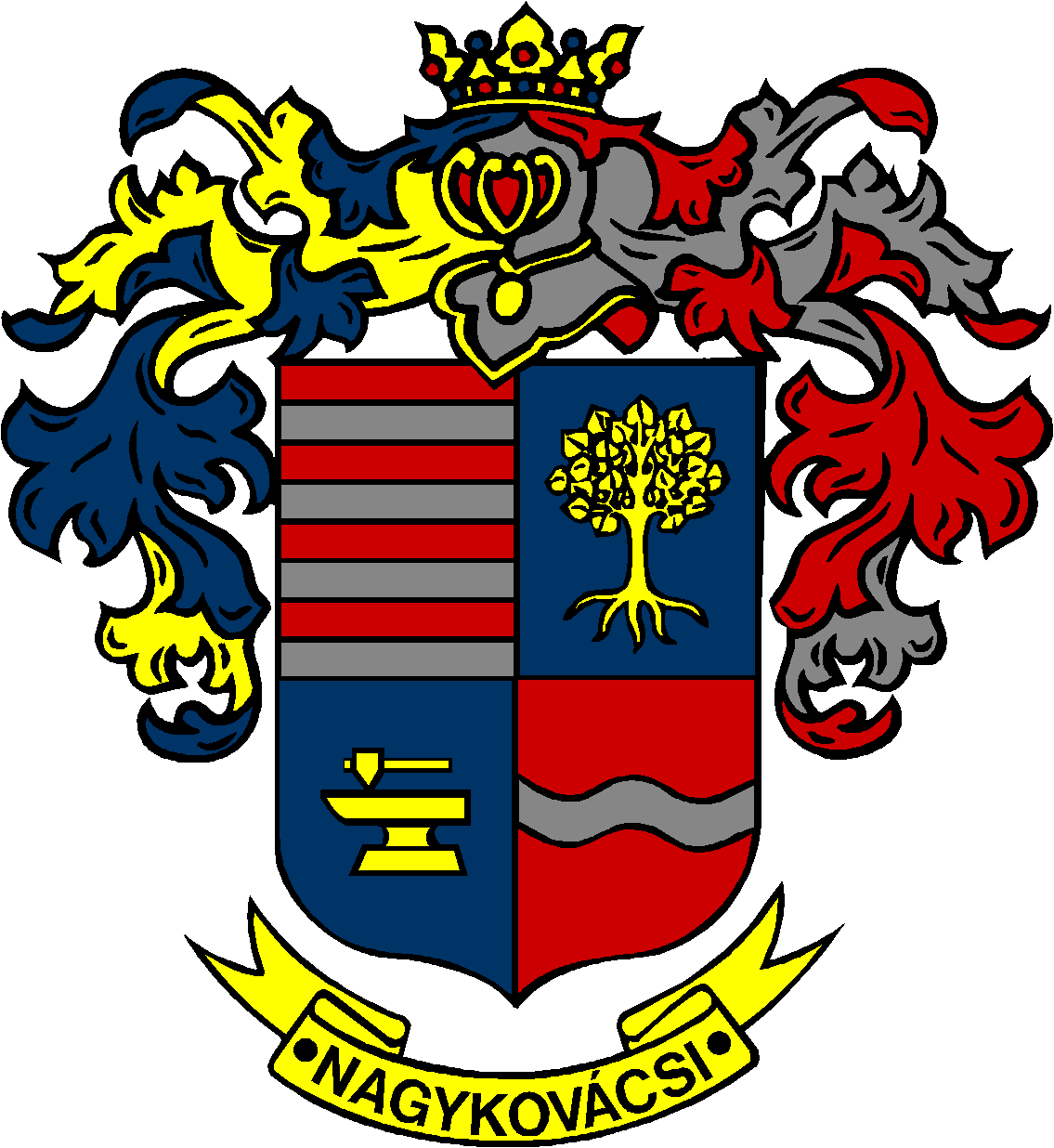 